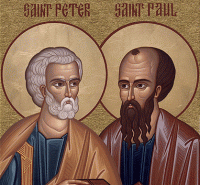 po skončeníPOSEZENÍ S OPÉKÁNÍM
na farní zahradě
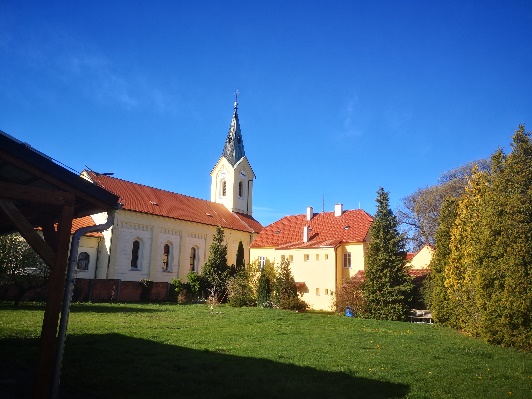 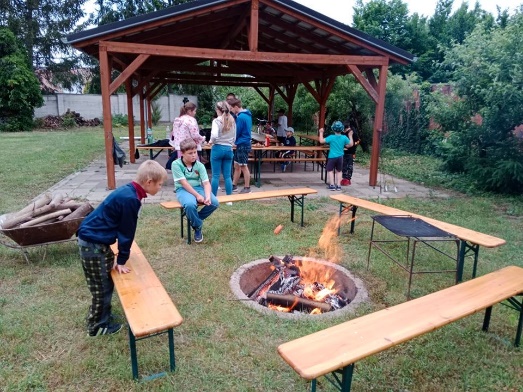 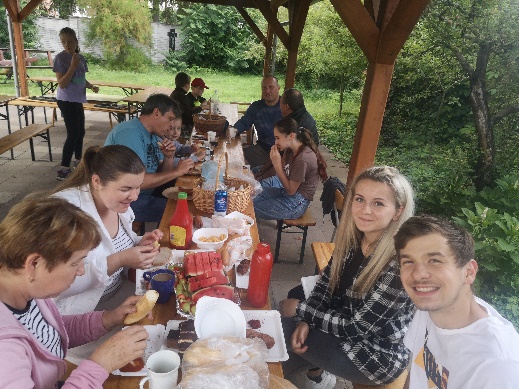 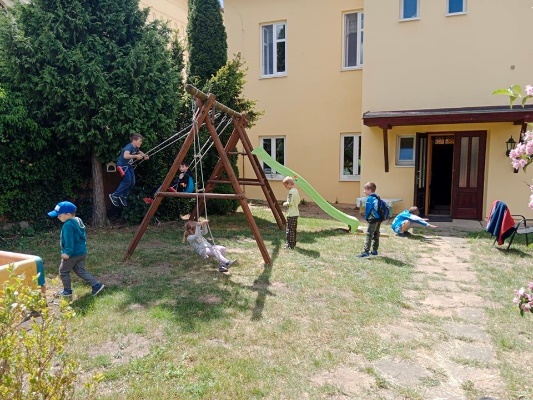 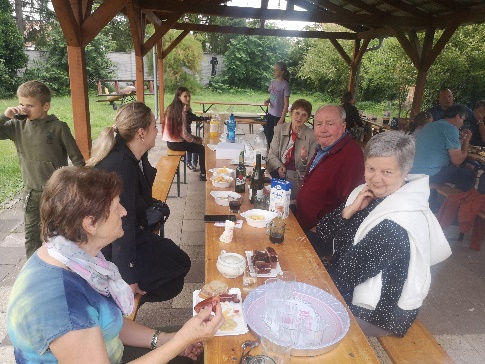 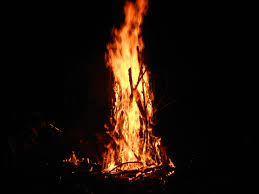 VŠICHNI JSTE SRDEČNĚ ZVÁNI